9.	MiljöberättelseVi gör varje år en egen uppföljning av vårt miljöarbete i form av en miljöberättelse. 
Miljöberättelse för år: 2020Miljöledningssystemets omfattningFöljande delar av vår verksamhet omfattas av vårt miljöledningssystem.      Uppföljning av miljömål och aktiviteterVi har under det senaste året arbetat med våra miljömål och har uppnått följande resultat:Mål 1 Forskarskolan UPGRADE – Lärarutbildning och skolans digitalisering är en nationell forskarskola som under våren 2020 antar minst nio doktorander, vid nio lärosäten. Forskarskolan finansieras av Vetenskapsrådet och syftet är att stärka den digitala kompetensen i lärarutbildningarna och öka andelen lärarutbildare med forskarutbildning. Jennie Berg anställdes som doktorand från 15/8-20. Inom JU:s strategiska investeringsprojekt LeaDMe – Learning, Digitalization, and Media har gästforskarna Teresa Pargman, Maria Bäcke och Renira Gambarato anställts från 1/8-2020 till och med hela 2021.Under 2020 har flera personer anställts, men jag väljer att nämna professor Leon Barkho (MKV) samt lektorerna Joakim Öberg (Samhällskunskap) och Karin Bertills (Pedagogik). Mål 2Delmål 1: Plan för hållbarhetsintegrering i samtliga programutbildningar – helhetsbild som inkluderar social, ekonomiska och miljömässig hållbarhet. Sträcker sig över 2020. Policy för Kvalitetssäkring av forskning och utbildning vid Jönköping University Denna policy antogs 15/9-2020 och anger nio grundläggande krav, varav ett är: Ett hållbarhetsperspektiv beaktas i planering, genomförande och uppföljning av forskning ochUtbildning.Detta lyfts även fram i mallen för Kvalitetsrapport – utbildningsprogram som antagits under hösten 2020. Ett hållbarhetsperspektiv beaktas i planering, genomförande och uppföljning av forskning och utbildningHur har ett hållbarhetsperspektiv beaktats i planering, genomförande och uppföljning av programmet?(Mått som kan belysas som stöd för beskrivning: hur stor andel kurs- och utbildningsplaner innehåller hållbarhetsaspekter/lärandemål rörande hållbarhet, hur stor andel medarbetare har genomgått utbildning inom området hållbarhet)Delmål 1-3: Under mars och april 2020 gjordes en tämligen massiv insats för att styra över campusförlagd utbildning till de digitala alternativen Zoom och Teams. Det genomfördes även utbildningsinsats i att göra inspelningar på JU-Play. Därtill en tämligen massiv utbildningsinsats i att göra och administrera digital tentamen (Inspera). Majoriteten av HLK:s personal deltog i de snabbt anordnade kurserna i att hantera nämnda system. I dagsläget pågår även två projekt som syftar till att beforska övergången från campusbaserad till digital undervisning.Mål 3 Delmål1: Integrera verksamhetsmålen i Verksamhetsplanen. Resultat 2019: Ett antal skrivningar i både den strategiska planen och verksamhetsplanen lyfter hållbarhet. Ur dokumentet från 2018-12-14 ”Strategisk plan 2019-2022 och verksamhetsplan 2019” för Högskolan för lärande och kommunikation finns följande texter:”Vägledande för arbetet på HLK är att verksamheten ska arbeta för ökad social, ekonomisk och miljömässig hållbarhet, att arbeta för jämställdhet och människors lika villkor samt att inkludera digitalisering som en naturlig del i verksamhetens olika delar.” (sidan 3)Hållbarhet ”Hållbarhet och hållbar utveckling är en av vår tids stora utmaningar och en överlevnadsfråga. HLK har ansvaret att skapa och sprida kunskap inom hållbarhetsområdet i samhället och det specifika uppdraget att göra våra studenter redo att förstå och hantera denna utmaning. HLK är sedan många år miljödiplomerade och har därigenom ett åtagande att sätta mål och genomföra ett systematiskt förbättringsarbete inom miljöområdet. Miljöledningssystemet används för att arbeta med alla hållbarhetsaspekter. Eftersom systematiken följer samma logik som kvalitetsarbetet och målstyrningen i stort, inkluderas arbetet med hållbarhet i arbetet med strategi- och verksamhetsplaner. I arbetet ingår att prioritera de faktorer som har störst påverkan. Vid HLK är de indirekta hållbarhetsaspekterna de med högst påverkan, dvs hållbarhet inom forskning och utbildning och den kunskap som skapas och sprids till omgivande samhälle, personal och studenter. Hållbarhetsarbetet som rör miljö redovisas i miljöhandboken och den årliga miljöberättelsen.” (sidan 3)https://intranet.hj.se/download/18.223eefde168c223c211a097/1549638025560/2%20HLK%20strategisk%20plan%202019-2022%20och%20verksamhetsplan%202019.pdfFrån verksamhetsplanen 2019, sidan 9, hämtas texten under rubriken Quality improvement plan:Från det kvalitetsarbetet som bedrivs inom varje kurs och program på HLK lyfter vi upp de frågor som är av övergripande karaktär och/eller intresse. Under 2019 kommer vi att fokusera på att varje program på HLK ska ge de studerande en ökad kunskap inom internationalisering, hållbarhet, jämställdhet och digitalisering kopplat till programmets område. För varje programområde har dessutom specifika utvecklingsområden identifierats, som förstärkning av metod- och teorikunskap i professionsutbildningarna. Ansvar: Utbildningschef I HLK:s ”Strategisk plan 2021-2024 och Verksamhetsplan 2021” Remiss november 2020JU:s strategiska plan innehåller Mission, Vision, Framgångsfaktorer, Strategier samt Möjliggörande faktorer.HLK:s bidrag till JU:s strategiska plan skall i detta sammanhang den 5e strategin lyftas.Till den första strategin kopplar HLK mål om studenters attraktivitet på den regionala, nationella och internationella arbetsmarknaden. Dessutom att HLK ska präglas av ömsesidig gynnsam samverkan med externa aktörer samt att studentnöjdheten och studentattraktiviteten är hög.Till den andra strategin kopplar HLK mål om regionala, nationella, internationella samarbeten likväl som samarbeten mellan HLK:s interna enheter och övriga enheter inom JU. Dessutom mål om utarbetade och systematiserade former för att forskningsankyta och professionsanknyta sina utbildningar.Till den tredje strategin kopplar HLK mål om ett utbildningsutbud som lägger grunden för ettlärande under hela livscykeln och att verksamheten präglas av internationalisering och mångfald.Vidare att digitalisering ska vara en integrerad del av verksamheten.Till den fjärde strategin kopplar HLK mål om att utbildning har hög kvalitet, att HLK:s forskare och lärare bidrar till både grundutbildning och forskning samt att forskningen är fokuserad, strategiskt vald och har relevans för utbildningarna.Till den femte strategin kopplar HLK mål om att all verksamhet genomsyras av hållbarhet och att HLK:s verksamhet präglas av transparens, kollegialitet och engagemang. 
Strategi 5: Vi bidrar till en hållbar framtid HLK-mål 2024  All verksamhet vid HLK genomsyras av ett hållbart förhållningssätt.  HLK:s forskning och utbildning bidrar till en vidgad förståelse för hållbarhetsbegreppet.  HLK är en attraktiv arbetsplats vars verksamhet präglas av transparens, kollegialitet och engagemang.Detta innebär att: Vi har en gemensam definition av begreppet hållbarhet och dess olika dimensioner. Begreppet hållbarhet problematiseras, implementeras och exemplifieras inom våra utbildningar för att synliggöra och konkretisera för våra studenter vilka hållbarhetsperspektiv som kan tillämpas i deras framtida yrkesprofessioner. Alla lärare har tillräcklig kompetens inom området för att inkludera ett hållbarhetsperspektiv i undervisningen och vi förhåller oss kritiskt granskande till begreppet. Vi bedriver vår verksamhet hållbart genom att respektera varandras olika yrkesroller och kompetenser oavsett akademisk grad, genom intern samverkan och genom att alla bidrar till det gemensamma och verksamhetens utveckling. Vi har arbetsformer som gör att individuell kompetens utvecklas till utbildningsmiljöer och vi knyter kunskap om arbetsformer och rutiner till roller snarare än individer och tappar den därför inte om medarbetare slutar. HLK-aktiviteter 2021 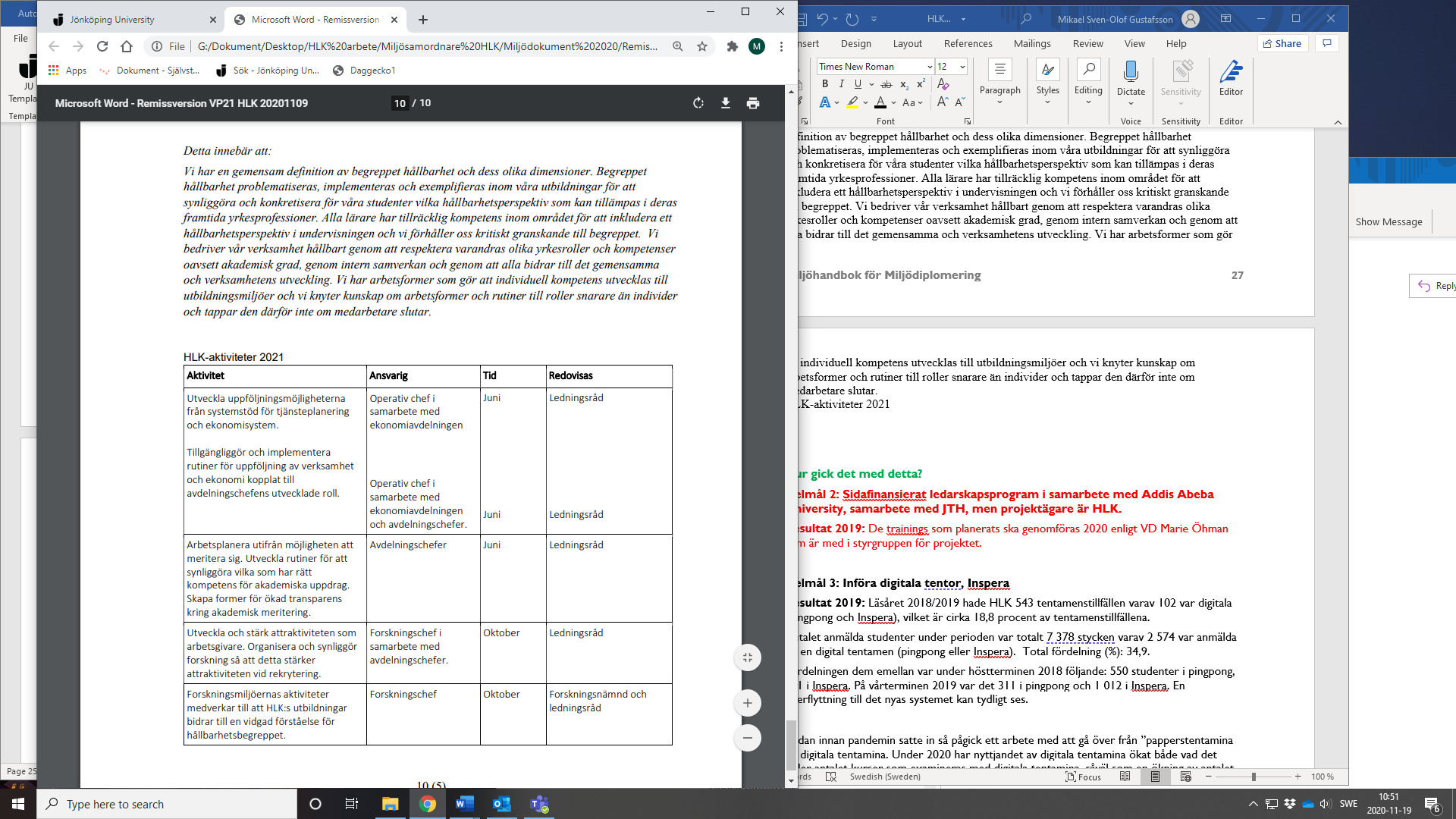 Delmål 2: Sidafinansierat ledarskapsprogram i samarbete med Addis Abeba University, samarbete med JTH, men projektägare är HLK. Den training som planerats ska genomföras i december 2020, med hjälp av konsulter, enligt VD Marie Öhman som är med i styrgruppen för projektet.Delmål 3: Införa digitala tentor, Inspera Resultat 2019: Läsåret 2018/2019 hade HLK 543 tentamenstillfällen varav 102 var digitala (pingpong och Inspera), vilket är cirka 18,8 procent av tentamenstillfällena.Antalet anmälda studenter under perioden var totalt 7 378 stycken varav 2 574 var anmälda till en digital tentamen (pingpong eller Inspera).  Total fördelning (%): 34,9.Fördelningen dem emellan var under höstterminen 2018 följande: 550 studenter i pingpong, 701 i Inspera. På vårterminen 2019 var det 311 i pingpong och 1 012 i Inspera. En överflyttning till det nyas systemet kan tydligt ses.Redan innan pandemin satte in så pågick ett arbete med att gå över från ”papperstentamina till digitala tentamina. Under 2020 har nyttjandet av digitala tentamina ökat både vad det gäller antalet kurser som examineras med digitala tentamina, såväl som en ökning av antalet studenter som genomför digital tentamina.Totalt antal tentor: 	Vt19 335 st varav 19% digitala,			Ht20 204 st varav 27% digitala.Vt20 313 st varav 51% digitalaHt20 107 st varav 64 % digitala (tom 17/11-20)Antal tenterande studenter:	Vt19 4660 st varv 28% digitala.				Ht19 3026 st varav 46% digitala.				Vt20 4475 st varav 60% digitala.				Ht20 2073 st varav 66% digitala. (tom 17/11-20)I och med pandemin så snabbades arbetet på med utbildning i det digitala tentamenssystemet Inspera. De flesta lärare på HLK har genomgått utbildning i Inspera under våren 2020. Kurser genomfördes 24/3, 25/3 (engelska) och 26/3. Därtill har manualer tagits fram.Mål 4Delmål1: Minska utsläppen av klimatpåverkande gaser.Resultat 2020: Under året var utsläppen för flyg 95 ton CO2 (-39,5%), vilket innebär en avsevärd minskning. Tilläggas bör att den tidigare leverantören resehuset har 1,83 ggr mer CO2/km, jämfört med Egencia).Användningen av hyrbil minskade något (8,906 ton CO2, -14,2%), medan resandet med egen bil ökade rejält (9,064 ton CO2 vilket är mer än dubbling från 4,23 ton CO2).Resandet med tåg har minskat till 571311 Km (-18,1 %) (HLK 42928 Km) (0,2 Kg CO2/Km).Jag skall försöka ta reda på varför användandet av bil har ökat, men det kan delvis bero på att lärare finner det besvärligt att ta sig till biluthyrningsfirman eller att man inte får parkera sin egen bil där. Man kan även tänka sig att egen bil används i högre grad vid använder VFU-besök, där avstånden är korta. Det gäller nu att försöka hålla nere med flygande och bilåkande när pandemin avtar.Delmål 2: Forskningsbaserad undervisning – teori och praktik i samverkan om Perspektiv på undervisning i skuggan av en pandemi den 10/11-2020.Konferensen genomfördes digitalt och med fokus på erfarenheter av distansundervisning. Konferensen genomfördes som ett samarrangemang mellan Högskolan för lärande och kommunikation och Jönköping kommun.Delmål 4: Minska antalet kemikalier på laborationer då basåret lades ner, Vt 2018.Resultat 2019: Under hösten 2018 skickades 392 kg farligt avfall med SUEZ. 990 kg har skickats för destruktion sedan 2015. Ur Chemgroups register fås att antalet kemikalier minskade från drygt 260 till 85 stycken, vilket fortfarande var en aktuell uppgift 29/9-2020. Viktiga beslut på JU-nivå 2019-2020JU Sustainability NetworkSedan i mars 2019 arbetar denna grupp för att integrera de 17 globala målen på JU. Det nya namnet på gruppen är JU Sustainability & Diversity Network. Projektets längd är tre år. Dessa personer är:Guénola Nonet, ledare som representant för JIBS, Inger Ahlstrand som representerar HHJ, Jonelia Zelic som representerar JTH, Ellen Almers som representerar HLK och Marie-Louice Jarl som representerar HSEtt digitalt kunskapslyftPågående HLK-studie som rör Lärares erfarenheter av digitalisering i samband med pandemin under våren 2020 och resultat från en artikel om digitala verktyg i skolan. Cecilia Bjursell leder arbetet och ett drygt tiotal lärare samt forskare deltar i studien som skall resultera i en vetenskaplig publikation. Val-studenters uppfattningar av övergången från analog till digitalundervisning under Covid-19. Syftet är att beskriva Val-studenternas erfarenheter och uppfattningar av övergången från analog till digital undervisning under Covid-19 pandemin.Martin Hugo och Johan BäcklundStrategi för Jönköping University 2020-2025Vision, mission, strategier samt framgångs – och möjliggörande faktorer. Beslutades av stiftelsestyrelsen i maj 2019.MissionEmbedded in the region and engaged worldwide, we bridge knowledge and society, developing the talent of tomorrowVisionWe are leading as a collaborative, internationally connected and globally oriented universityStrategierWe co-create knowledge and innovate with societyWe collaborate across bordersWe promote lifelong learnings in a diverse and entrepreneurial environmentWe research and educate with commitmentWe contribute to a sustainable futurehttps://intranet.hj.se/intranet/ledning-och-styrning/vision-och-strategier/strategiarbete/mission-vision-och-strategier-2020-2025.htmlhttps://intranet.hj.se/download/18.7c05e52b16b883d6d36e4c6/1561638619404/Slutrapport%20Strategi%20f%C3%B6r%20JU%202020-2025.pdfHLK:s ”Strategisk plan 2021-2024 och Verksamhetsplan 2021” Remiss november 2020I HLK:s bidrag till JU:s strategiska plan skall i detta sammanhang den 5e strategin lyftas.Till den femte strategin kopplar HLK mål om att all verksamhet genomsyras av hållbarhet och att HLK:s verksamhet präglas av transparens, kollegialitet och engagemang. 
Uppföljning av miljöindikatorerKommentarer till utvecklingen av miljöindikatorerVi följer ovan redovisade nyckelindikatorer för miljöpåverkan och har följande kommentarer avseende utvecklingen över tid:Det arbete som gjordes 2018 för att skapa nyckeltal var svårt att upprepa 2020. En genomgång av uppsatser och forskares arbete i DIVA har granskats och bara de som behandlar miljö och hållbarhet har valts ut. Målet att få till indikatorer över den indirekta miljöpåverkan är svårt och handlar till sist om gränsdragning.Nedan ges ett antal exempel som är av intresse:-Medie- och kommunikations-vetenskap, MKV: Om kommunikationens roll för en hållbar framtid https://ju.se/forskning/forskningsinriktningar/medie--och-kommunikationsvetenskap/hallbar-kommunikation.html-En ny kurs kallad Kommunikation för hållbar utveckling 7,5 hp genomfördes för första gången VT2020 och knyter samman kandidatprogrammet med masterprogrammet. -Masterprogrammet på Medie- och kommunikationsvetenskapliga programmet har fått nytt namn; Sustainable Communication och finns i varianterna ett eller två år.-Huvudområdet för IA-programmet är Globala studier och omfattar totalt 120 hp.Globala studier handlar om världsomspännande politiska, ekonomiska, miljömässiga och kulturella processer och om det växande beroendet mellan resurser, individer, grupper och nationer som är en följd av samtidens intensifierade globalisering. Med utgångspunkt från de vetenskapliga disciplinerna geografi, statsvetenskap och sociologi studeras tre centrala globala utmaningar: Hållbar utveckling, Fred och konflikt, och Migration och integration. Det är det geografiska perspektivet som framför allt utvecklas i de tematiska studierna av Hållbar utveckling, det statsvetenskapliga perspektivet som utvecklas i samband med studier av Fred och konflikt, och det sociologiska perspektivet som uppmärksammas i studiet av Migration ochintegration. Mot bakgrund av dessa disciplinbaserade studier eftersträvas tvärvetenskaplig integration och syntetisering. Frågor om rättvisa, hållbarhet och mångfald diskuteras genomgående i utbildningen. Kurserna Man, Society and Environment 7,5 hp samt Sustainability Challenges, 15 hp har ett stort fokus på hållbar utveckling och de Globala målen.- HLK har fått en forskarskola UPGRADE Digitalisering i Skolan, som syftar till en hållbar framtid med relevant och likvärdig utbildning med stöd av digitala resurser och verktyg. CCD deltar med pusselbiten digitalisering/språk/litteratur – där vi arbetar med inkluderande kommunikativa praktiker i lärandeprocesser. En doktorand anställdes på HLK under 2020. -Leadme, ett projekt vars huvudsyfte är att HLK:s forskningsområden Lärande och Kommunikation ska stödja varandrahttps://ju.se/samarbeta/event-och-konferenser/konferens/leadme-international-conference-2020.html-Hållbar utveckling och de globala målen behandlas därtill i ett flertal kurser inom lärarutbildning, inom både samhållsorienterande ämnen (speciellt geografi) såväl som naturorienterande ämnen.-Ellen Almers, Per Askerlund och Ulrica Stagell har presenterat delar av en ännu opublicerad enkätstudie om lärares syn på undervisning om ”klimatfrågan”. Redovisning genomförda aktiviteter för att minska miljöpåverkanVi arbetar aktivt för att minska vår miljöpåverkan och har genomfört följande aktiviteter:Utvärdering av årets avvikelser/förbättringsförslagVid årets revision och internt har ett antal avvikelser/förbättringsförslag noterats. Här har följande frågor/områden lyfts upp:      Med anledning av detta har vi beslutat om och genomfört följande åtgärder:      10.	Intern revision X Vi omfattas inte krav på intern revision11.	Ledningens genomgångVerksamhetens ledning går varje år igenom följande punkter:MiljöorganisationAktiviteter som påverkar miljön och värderingen av demMiljöpolicyns aktualitetMiljömål- och handlingsplan för kommande årVerksamhetsrutinerRelevanta lagkrav och hur vi säkerställer att vi följer demIntern och extern kommunikation av vårt miljöarbeteMiljörisker och nödlägesberedskapKompetensbehovMiljöberättelseResultat från interna och externa revisionerAvvikelser och förbättringsförslag under åretLedningens genomgång av ovanstående punkter har resulterat i denna Miljöhandbok som godkänts av verksamhetsansvarig.Miljöindikatorer/Nyckeltal för miljöpåverkanMiljöindikatorer/Nyckeltal för miljöpåverkanMiljöindikatorer/Nyckeltal för miljöpåverkanMiljöindikatorer/Nyckeltal för miljöpåverkanMiljöindikatorer/Nyckeltal för miljöpåverkanMiljöaspektNyckeltal år 2019Nyckeltal år 2018Nyckeltal år 2017Nyckeltal år 2016Nyckeltal år 2016Tjänsteresor flyg, utrikes och inrikes95 ton CO2 (-39,5%) Den tidigare leverantören resehuset har 1,83 ggr mer CO2/km, jämfört med Egencia).132,5 ton      (-0,2%)132,8 ton CO2122,8 ton CO2122,8 ton CO2Tjänsteresor hyrbil8,91 ton      (-5,4 %)7,8 ton      (-5,4 %)8,2 ton CO213,4 ton CO213,4 ton CO2Tjänsteresor-egen bil9,06 ton(-2,3 %)4,23 ton(-2,3 %)4,3 ton CO23,2 ton CO23,2 ton CO2Tjänsteresor-tåg (avser hela JU)571311 km 697 573 km1,81 kg677 004 km1,76 kg639 237 km, 1,34 kg 639 237 km, 1,34 kg Farligt avfall0 kg392 kg0 kg0 kg0 kgHyra av lokalEl, fjärrvärme, fjärrkyla3176,6 MWh (-6,1%)3 371 MWh (+4,3%)3 233 Mwh 3 599 Mwh3 599 MwhVatten (Hus H)3974 m³ (-27,6%)5 492 m3 (+12,9%)4 866 m3 5 242 m35 242 m3Miljöaspekt, utbildning, antal uppsatserNyckeltal 2020Nyckeltal 2019 Nyckeltal 2018Nyckeltal 2017Grundnivå, bachelorGrundnivå, bachelorGrundnivå, bachelorGrundnivå, bachelorGrundnivå, bachelorLärare, samtliga inriktningar32554Medie- och kommunikation6301Internationellt arbete, inriktning globala studier9894Human Resources041Summa:1640159Avancerad nivå, masterAvancerad nivå, masterAvancerad nivå, masterAvancerad nivå, masterAvancerad nivå, masterLärare, samtliga inriktningar01150Medie- och kommunikationSustainable Communication, (nytt namn 2019)7400Intervention in Childhood, master040Fanns ejSumma:Jag bör nog titta närmare på 2019 års värden.71950Miljöaspekt, forskningNyckeltal 2020Nyckeltal 2019Nyckeltal 2018Nyckeltal 2017Forskare från HLK84665Forskare från HLK samt minst en från annan FHS på JU1600Forskare från HLK och annat svenskt lärosäte2902Forskare från HLK och internationellt lärosäte1701Summa:Jag bör nog titta närmare på 2019 års värden.126868Miljöförbättrande åtgärd/aktivitetGenomförd (år) Ny mission, vision och strategi för 2020-2025 antogs av stiftelsestyrelsen, se mer under Beslut fatade på JU-nivå2019Rektor undertecknat för JU:s räkning ett nationellt arbete för klimat kallat Klimatramverket.http://supermiljobloggen.se/nyheter/2019/07/svenska-larosaten-skriver-pa-klimatramverkhttps://www.slu.se/ew-nyheter/2019/6/slu-skriver-under-klimatramverk-for-hogskolor-och-universitet/2019Från 2019-03-01 finansierar rektors kansli fem tjänster på deltid för att arbeta med de globala hållbarhetsmålen. Finansieringen sträcker sig över tre års tid.Ledare Guénola Nonet, JIBS (25%)Ellen Almers, HLK, (10%)Inger Ahlstrand, HHJ, (10%)Jonelija Zelic, JTH, (10%)Marie-Louice Jarl, HS, (10%)2019Frukostträffar för alla intresserade av hållbarhetsfrågor vid JUQuarterly Breakfasts (JUSDN Network) har under år 2020 hållits 18/2, 21/4, 8/9 och 10/11.2020Policy för Kvalitetssäkring av forskning och utbildning vid Jönköping University Denna policy antogs 15/9-2020 och anger nio grundläggande krav, varav ett är: Ett hållbarhetsperspektiv beaktas i planering, genomförande och uppföljning av forskning ochUtbildning.Detta lyfts även fram i mallen för Kvalitetsrapport – utbildningsprogram som antagits under hösten 2020. Ett hållbarhetsperspektiv beaktas i planering, genomförande och uppföljning av forskning och utbildningHur har ett hållbarhetsperspektiv beaktats i planering, genomförande och uppföljning av programmet?(Mått som kan belysas som stöd för beskrivning: hur stor andel kurs- och utbildningsplaner innehåller hållbarhetsaspekter/lärandemål rörande hållbarhet, hur stor andel medarbetare har genomgått utbildning inom området hållbarhet)2020JU Sustainability Festival 5-9 oktober 2020: JU Sustainability DayAnna Olsson och Patrik Kinnbom, sektionschef för hållbar utveckling respektive sektionschef för regional utveckling i Region Jönköpings län gav sina perspektiv på hållbarhetsfrågor.Entreprenören och innovatören Stefan Lundvall pratade om stadsodlingar.Gunnar Dahlqvist från Hela Människan redogjorde för hälsa och välmående.Det fanns även inslag om cirkulär ekonomi och social innovation.JU Sustainability Festival inbjöd till fysiska visningar av flera stadsodlingar (urban farming) i Jönköping.En eller flera representanter fanns på plats vid varje odling för att ta emot besökarna och svara på frågor.Vid Österängens konsthall var det en guidad visning utomhus på engelska av konstutställningen ”Naturen tar över” samt av konsthallens kolonilott. Maxantalet för visningen var satt till 20 personer.Även informationen som ges om stadsodlingen på HLK:s tak hölls på engelska.2020Miljöhandboken är aktuell och godkänd (underskrift av verksamhetsansvarig)Miljöhandboken är aktuell och godkänd (underskrift av verksamhetsansvarig)Datum för godkännande: 19/11-2020Verksamhetsansvarig (godkännare):Marie Öhman